Рабочая модульная программа«По дороге к Азбуке»дополнительной общеобразовательной общеразвивающей программы социально-гуманитарной направленности «Школа Незнайки»Автор-составитель:Ахметянова Лилия Ивановна,педагог-организатор ЧДОУ «УКЦ «Ступени»Омск, 2023Оглавление1. Пояснительная запискаРабочая модульная программа «По дороге к Азбуке» дополнительной общеобразовательной общеразвивающей программы социально-гуманитарной направленности «Школа Незнайки» (далее Программа) реализуется в течение 3 лет и предназначена для детей 4-7 лет.Программа учитывает основные идеи Концепции развития дополнительного образования детей до 2030 года (утверждена распоряжением Правительства Российской Федерации от 31 марта 2022 г. № 678-р), в том числе:-  понимание целей развития дополнительного образования детей как создание условий для самореализации и развития талантов детей, а также воспитание высоконравственной, гармонично развитой и социально ответственной личности;- постановка задач дополнительного образования, среди которых: обновление содержания и методов обучения при реализации дополнительных общеобразовательных программ; расширение участия организаций негосударственного сектора в реализации  данных программ; организация воспитательной деятельности на основе социокультурных, духовно-нравственных ценностей российского общества и государства; включение в дополнительные общеобразовательные программы по всем направленностям компонентов, обеспечивающих формирование функциональной грамотности и навыков, связанных с эмоциональным, физическим, интеллектуальным, духовным развитием человека;- формулировка предназначения программ социально-гуманитарной направленности, обеспечивающих «создание условий для вовлечения детей в практику глобального, регионального и локального развития общества, развития культуры межнационального общения, лидерских качеств, финансовой, правовой и медиа-грамотности, предпринимательской деятельности, в том числе с применением игровых форматов и технологий, использования сетевых коммуникаций в реальной и виртуальной среде, формирования у обучающихся навыков, связанных с эмоциональным, физическим, интеллектуальным, духовным развитием человека».Главной потребностью и функцией каждого человека является речь. Через общение с другими людьми мы реализуем себя как личность. Невозможно без оценки речевого развития судить о начале развития личности ребёнка дошкольного возраста. Речь имеет большое значение в психологическом развитии ребёнка. Формирование личности связано с развитием речи ребёнка. Для развития речи ребёнка педагоги и родители должны создавать необходимые условия: побуждать ребёнка говорить, создавать соответствующую среду, интересно организовывать жизнь ребёнка. В образовательном учреждении должны быть так же созданы необходимые условия. Педагоги показывают образцы правильной речи, формируют у детей связную речь, учитывая возраст детей. Для этого они используют чистоговорки, скороговорки, загадки и организовывают звукоподражательные игры.Речь является основанием для развития всех остальных видов детской деятельности: общения, познания, познавательно-исследовательской. В этой связи развитие речи ребенка дошкольного возраста становится одной из актуальных проблем в деятельности педагога. Речь относится к числу психических функций, принципиально отличающих человека от других представителей животного мира. Речь обычно определяют через ее коммуникативную способность, т. е. как исторически сложившуюся форму общения людей с помощью звуковых и зрительных знаков, благодаря чему возникла возможность передавать информацию не только непосредственно от человека к человеку, но и на гигантские расстояния, а также получать из прошлого и передавать в будущее. Речь имеет непосредственное отношение к сознательным формам психической и произвольной деятельности (регулирующая функция).Сказанное выше определяет актуальность Программы, которая обеспечивает речевое развитие детей дошкольного возраста; при этом приоритетное внимание уделяется работе над звуковой культурой речи детей, а основным содержанием является звуко-слоговой анализ слов.При разработке и реализации Программы в полной мере используются преимущества дополнительного образования в сравнении с другими видами образования, которые проявляются в следующих его характеристиках: свободный личностный выбор деятельности, определяющей индивидуальное развитие дошкольника; вариативность содержания и форм организации образовательной деятельности; доступность информации для каждого ребенка, вне зависимости от его способностей, места проживания в городе Омске, социального статуса родителей; адаптивность ребенка к возникающим изменениям.Цель и задачи Программы.Цель – создание условий для формирования звуковой культуры речи у детей, развития словаря, формирования грамматического строя речи, развития связной речи, подготовки к обучению грамоте.Задачи:1. Формирование мотивации учения и интереса к процессу обучения.2. Развитие наглядно-образного и формирование словесно-логического мышления, умения делать выводы, обосновывать свои суждения.3. Развитие предпосылок общеучебных умений: работать в коллективе, взаимодействовать, доводить начатое до конца; работать внимательно, сосредоточенно, планировать и контролировать свои действия.4. Обучение звуко-слоговому анализу слов.5. Обогащение активного, пассивного, потенциального словаря.6. Развития грамматического строя речи.7. Развитие умений связной речи с опорой на речевой опыт ребенка.8. Развитие фонематического слуха, совершенствование звуковой культуры речи детей.Дополнительно на этапе подготовки к школе:1. Создание фонетико-фонематической базы для дальнейшего успешного обучения детей чтению и предупреждения ошибок в чтении и письме.2. Развитие грамматического строя и представлений о составе предложения.3. Развитие предпосылок общеучебных умений и навыков.Задачи речевого развития:- воспитание звуковой культуры речи (развитие речевого слуха, обучение правильному произношению слов, выразительности речи – тон, интонация, ударение и т.д.);Задачи воспитания звуковой стороны речи:- работа над звуковыми и интонационными характеристиками речи;- формирование представлений о линейных звуковых единицах: звук - слог - слово - предложение - текст;- различение звуков по их качественной характеристике: гласные и согласные (звонкие и глухие, твердые и мягкие);- обучение звуковому анализу слова (выделение звука в начале, середине и конце слова), вычленение шипящих и свистящих звуков в начале слова, нахождение одинакового звука в разных словах;- развитие умения анализировать слова различной слоговой структуры: называние слов с одним, двумя и тремя звуками, определение количества слогов;- нахождение слов, сходных и различных по звучанию;- развитие словаря (обогащение, активизация, уточнение значения слов и т.д.);Задачи словарной работы:- обогащение словаря тематическими группами слов;- закрепление представлений об обобщающих понятиях (овощи, фрукты, транспорт);- развитие представлений о смысловой стороне слова: работа над правильным пониманием значений многозначного слова; раскрытие семантических отношений (ознакомление с синонимами и антонимами разных частей речи - существительных прилагательных, глаголов);- формирование умений отбора слов и точность словоупотребления.- формирование грамматического строя речи (синтаксической, морфологической стороны речи - способов словообразования);Задачи формирования грамматического строя речи:- формирование умения согласовывать существительные и прилагательные в роде, числе, падеже;- обучение правильному образованию, склонению и употреблению слов в единственном и множественном числе;- развитие умения образовывать наименования детенышей животных (кошка-котенок, собака-щенок, курица- цыпленок);- обучение умению соотносить название глагола-движения с действием предмета, человека, животного;- составление предложений разных типов - простых и сложных.Задачи развития связной речи:- формирование элементарных представлений о структуре текста (начало, середина, конец);- обучение соединению предложений разными способами связи;- развитие умения раскрывать тему и основную мысль высказывания, озаглавить рассказ;- обучение построению высказываний разных типов - описаний, повествований, рассуждений; подведение к осознанию содержательных и структурных особенностей описательного, в том числе и художественного, текста; составление повествовательных текстов (сказок, рассказов, историй) с соблюдением логики изложения и использованием средств художественной выразительности; обучение составлению рассуждений с подбором для доказательства веских аргументов и точных определений;- использование для высказываний разных типов соответствующих моделей (схем), отражающих последовательность изложения текста.В ходе развития связной речи (центральная задача) реализуется основная функция языка – коммуникативная (общение), формирование представления о разных типах текста – описании, повествовании, рассуждении.Программа предусматривает реализацию воспитательных целей, ценностей и задач, сформулированных в дополнительной общеобразовательной общеразвивающей программе социально-гуманитарной направленности «Школа Незнайки» ЧДОУ УКЦ «Ступени» (раздел «Программа воспитания»). Согласно данному документу, основу воспитания при реализации Программы составляют традиционные ценности российского общества, понимаемые как нравственные ориентиры, формирующие мировоззрение граждан России, передаваемые от поколения к поколению, лежащие в основе общероссийской гражданской идентичности и единого культурного пространства Омской области и страны, укрепляющие гражданское единство, нашедшие свое уникальное, самобытное проявление в духовном, историческом и культурном развитии многонационального народа России (согласно Основам государственной политики по сохранению и укреплению традиционных российских духовно-нравственных ценностей, утвержденных Указом Президента Российской Федерации от 9 ноября 2022 г. № 809).При реализации Программы предусматривается приобщение детей дошкольного возраста к традиционным ценностям российского общества - жизнь, достоинство, права и свободы человека, патриотизм, гражданственность, служение Отечеству и ответственность его судьбу, высокие нравственные идеалы, крепкая семья, созидательный труд, приоритет духовного над материальным, гуманизм, милосердие, справедливость, коллективизм, взаимопомощь и взаимоуважение, историческая память и преемственность поколений, единство народов России.При создании и реализации данной Программы учитывается, что вся система ценностей российского народа находит отражение в ее содержании, в соответствии с возрастными особенностями детей: ценности Родина и природа лежат в основе патриотического направления воспитания; ценности милосердие, жизнь, добро лежат в основе духовно-нравственного направления воспитания; ценности человек, семья, дружба, сотрудничество лежат в основе социального направления воспитания; ценность познание лежит в основе познавательного направления воспитания; ценности жизнь и здоровье лежат в основе физического и оздоровительного направления воспитания; ценность труд лежит в основе трудового направления воспитания; ценности культура и красота лежат в основе эстетического направления воспитания.Программа составлена на основе государственной программы «Развитие речи и подготовка к обучению грамоте», предлагаемой Р.Н. Бунеевым, Е.В. Бунеевой, Т.Р. Кисловой для дошкольной подготовки. Программа отражает современные научные взгляды на способы организации развивающего обучения, обеспечивает решение задач интеллектуального и личностного развития детей, формирование у них познавательных интересов и творческого мышления, способствует сохранению и поддержке их здоровья.Особенностью Программы является использование элементов логопедической методики для детей дошкольного возраста, цель которой - предупреждение ошибок в чтении и письме. Работа по звуко-слоговому анализу слов сочетается с работой по развитию речи. Для речевого развития старших дошкольников характерен довольно богатый словарь, который продолжает расширяться, в том числе и за счет пассивной лексики. У большинства детей завершается формирование грамматического строя речи, и дети начинают постепенно осваивать грамматику текста (использовать в речи средства связи между предложениями; при составлении собственного текста оформляют его вводным и заключительным предложением).В основу организации образовательного процесса положен деятельностный метод. Это означает, что новое знание не дается детям в готовом виде, а входит в их жизнь как «открытие» закономерных связей и отношений окружающего мира путем самостоятельного анализа, сравнения, выявления существенных признаков и обобщения. Взрослый подводит детей к этим «открытиям», организуя и направляя их совместную игровую деятельность через систему вопросов и заданий, в процессе которых они исследуют проблемные ситуации, выявляют существенные признаки и отношения - делают «открытия». Взаимодействие взрослого с ребенком и детей между собой в ходе таких игр носит личностно ориентированный характер и позволяет вовлечь каждого ребенка в активную познавательную деятельность.Роль педагога состоит в том, чтобы создавать ситуации активного говорения, общения, освоения образцов речи. Особое внимание следует уделять развитию фонематического слуха и правильного звукопроизношения.Занятия строятся в занимательной игровой форме с использованием речевых игр, что позволяет детям успешно овладевать звуковым анализом, с интересом наблюдать за особенностями слов, их использованием в речи.Учебный материал подается в сравнении, сопоставлении и побуждает детей постоянно рассуждать, анализировать, делать собственные выводы, учиться их обосновывать, выбирать правильное решение среди различных вариантов ответов. Таким образом, формируется и развивается главная ценность, основа всей учебной деятельности – творческое мышление ребенка, на основе которого постепенно будут складываться система знаний о языке и формироваться потребность владения языком, совершенствования речи.Среди используемых принципов реализации Программы:- Принцип психологической комфортности. Взаимоотношения с детьми и взрослыми строятся на основе доброжелательности, уважительного отношения, моральной поддержки и взаимопомощи; при этом обеспечивается минимизация стрессообразующих факторов образовательного процесса.- Принцип деятельности. Освоение детьми окружающего мира осуществляется не путем получения детьми готовой информации через трансляционное объяснение, а через самостоятельное (под руководством взрослого) ее «открытие» и освоение в активной деятельности.- Принцип целостности. У ребенка формируется целостное представление об окружающем мире, о себе самом, социокультурных отношениях со сверстниками и взрослыми.- Принцип вариативности. Детям систематически предоставляется возможность собственного выбора, у них формируется умение осуществлять осознанный выбор информации, способа действия, оценки, поступка и др.- Принцип творчества. Образовательный процесс ориентирован на развитие творческих способностей каждого ребенка и приобретение им собственного опыта творческой деятельности.- Принцип непрерывности. Обеспечиваются преемственные связи между дошкольной ступенью и начальной школой на уровне технологии, содержания и методик с позиций формирования готовности детей к дальнейшему обучению, труду и саморазвитию.Все изложенные выше принципы являются, прежде всего, здоровьесберегающими. Вместе с тем, они интегрируют современные научные взгляды об основах организации образовательного процесса развивающего типа в сфере непрерывного образования и обеспечивают решение задач интеллектуального и личностного развития детей, системного формирования у них опыта выполнения элементарных универсальных действий, сохранения и укрепления их здоровья.Адресат программыПрограмма разработана для детей 4-7 лет. Реализовывать программу целесообразно в совместной деятельности родителей, детей и педагога.Каждая ступень программы реализуется 1 учебный год.1 год обучения: Группа «Винтики-Шпунтики» - 44 академических часа;2 год обучения: Группа «Цветики» - 44 академических часа;3 год обучения: Группа «Знайки» - 78 академических часов.Форма обучения - очнаяОсобенности организации образовательного процесса.В возрастной группе 4-5 занятия проходят 1 раза в неделю по 20 минут.В возрастной группе 5-6 занятия проходят 1 раза в неделю по 25 минут.В возрастной группе 6-7 занятия проходят 1 раза в неделю по 30 минут.Это обусловлено возрастными особенностями детей 4-7 лет.Условия реализации Программы.Для успешного решения поставленных задач требуются:1. Материально-техническое обеспечение.Реализация Программы происходит в учебном классе, оборудованном стандартной учебной мебелью (столы, стулья), а также современной техникой – проектором, ноутбуком.Дидактический материал: на расширение словарного запаса (коробочки и карточки, изображающие предметы); для обучения письму (рамки для штриховки, шероховатые буквы, подвижный алфавит); для обучения чтению (коробочки с фигурками для первого интуитивного чтения, подписи к предметам окружающей среды, простые книжки); игры с буквами с шершавой поверхностью; подвижный алфавит; книжки; пособия для раскрашивания; обводка слов и изображений; переписывание коротких слов; карточки со словами.2. Информационное обеспечение.В процессе реализации Программы используются текстовые, фото и видеоматериалы из открытых интернет источников.3. Кадровое обеспечение: педагог-организатор; учитель-логопед; педагог-психолог, задачей которого является психолого-педагогическая диагностика обучающихся, коррекция личностного развития каждого ребенка.4. Создание комфортной образовательной среды. В дошкольном возрасте эмоции играют едва ли не самую главную роль в развитии личности. Поэтому необходимым условием организации образовательного процесса с дошкольниками при реализации Программы является атмосфера доброжелательности, творчества, созидания. В частности, педагогические работники, участвующие в реализации Программы, используют речевые игры, где дети успешно применяют и расширяют свои умения и навыки добукварной подготовки. Начиная с первых занятий дети последовательно знакомятся с разными видами дидактических игр речемыслительной направленности. В каждом последующем занятии к уже знакомым играм добавляется очередная игра («Играем по новым правилам»). Так постепенно дети узнают алгоритмы всех речевых игр, количество которых определено задачами курса и возрастными возможностями детей («Играем по знакомым правилам»). Типовые игры со словами, звуками и слогами представляют собой следующие игровые задания:- определение положения звука в слове, заполнение схемы слова;- подбор слов к заданной схеме;- деление слов на группы по звуковому или слоговому типу;- сравнение слогов по звуковому составу, слов - по звуковому и слоговому составу;- выделение повторяющихся слогов в словах;- определение количества слогов в словах;- подбор слов на заданное количество слогов или определённый слог;- изменение слов путём замены одних звуков (и слогов) другими, путём перестановки звуков (и слогов), их дополнения и исключения;- разгадывание ребусов;- образование новых слов посредством выделения и комбинирования звуковых и слоговых фрагментов из других слов (конструирование слов из звукового и слогового состава других слов);- знакомство с буквой и её соотнесение с соответствующими ей звуками;- чтение слогов;- анализ состава предложений;- составление и распространение предложений с помощью схем (данный вид деятельности не является обязательной частью Программы, поэтому используется педагогами по их усмотрению);- составление предложений с использованием различных предлогов;- написание печатных букв и различение оптически сходных букв.5. Использование возможностей уклада, воспитывающей среды, событий, совместной деятельности в образовательных ситуациях всех участников образовательных отношений ЧДОУ УКЦ «Ступени».Уклад, в качестве установившегося порядка жизни ЧДОУ «УКЦ «Ступени», определяет мировосприятие, гармонизацию интересов и возможностей совместной деятельности детских, взрослых и детско-взрослых общностей в пространстве реализации данной Программы. Уклад задает и удерживает ценности воспитания для всех участников образовательных отношений, среди которых: цель и смысл деятельности организации, ее миссия; принципы жизни и воспитания; образ «Ступеней», особенности, символика, внешний имидж; отношения к воспитанникам, их родителям (законным представителям), сотрудникам и партнерам.Другой важный компонент - воспитывающая среда «Ступеней», включающая в себя условия для формирования эмоционально-ценностного отношения ребенка к окружающему миру, другим людям, себе; условия для обретения ребенком первичного опыта деятельности и поступка в соответствии с традиционными ценностями российского общества; условия для становления самостоятельности, инициативности и творческого взаимодействия в разных детско-взрослых и детско-детских общностях, включая разновозрастное детское сообщество.События связаны с построением годового цикла методической работы на основе традиционных ценностей российского общества. Это позволяет педагогу в ходе реализации Программы спроектировать работу с группой в целом, с подгруппами детей, с каждым ребенком. В ЧДОУ «УКЦ «Ступени» реализуются: занятия воспитательной направленности; проекты, имеющие воспитательную ценность; праздники; общие дела; свободная игра; свободная деятельность детей – все эти возможности используются при реализации Программы.В процессе использования Программы реализуется воспитательный потенциал, который несет в себе совместная деятельность в образовательных ситуациях, в том числе:- ситуативная беседа, рассказ, советы, вопросы;- социальное моделирование, воспитывающая (проблемная) ситуация, составление рассказов из личного опыта;- чтение художественной литературы с последующим обсуждением и выводами, сочинение рассказов, историй, сказок, заучивание и чтение стихов наизусть;- разучивание и исполнение песен, театрализация, драматизация, этюды-инсценировки;- рассматривание и обсуждение картин и книжных иллюстраций, просмотр видеороликов, презентаций, мультфильмов;- организация выставок (книг, репродукций картин, тематических или авторских, детских поделок);- экскурсии (в музей, в общеобразовательную организацию), посещение спектаклей, выставок;- игровые методы (игровая роль, игровая ситуация, игровое действие и другие);- демонстрация собственной нравственной позиции педагогом, личный пример педагога, приучение к вежливому общению, поощрение (одобрение, тактильный контакт, похвала, поощряющий взгляд и другие).2. Тематическое планирование программы «По дороге к Азбуке»1-ый год обучения для группы «Винтики-Шпунтики»2-й год обучения для группы «Цветики»3-й год обучения для группы «Знайки»3. Содержание рабочей модульной программыПервый год обучения (группа «Винтики-Шпунтики»)Раздел 1. Тема: Лексическая работа:Теория:наблюдение над лексическим значением слов-названий предметов, признаков, действий; над многозначными словами, словами с противоположным значением в речи;обогащение словарного запаса детей словами тематических групп в соответствии с темами бесед («Дом», «Семья», «Город», «Осень» и т.д.);Практика:развитие умения делить слова на тематические группы по смыслу, группировать слова;обучение употреблению новых слов в собственной речи.Раздел 2. Тема: Развитие грамматического строя устной речи:Теория:наблюдение над образованием слов приставочным и суффиксальным способами по определённым моделям, упражнения в образовании слов по образцу (упражнения типа «Назови ласково»);наблюдение над однокоренными словами, выделение их из группы слов, подбор од покоренных слов;Практика:формирование навыка образования и употребления форм слов, согласования прилагательных с существительными в роде, числе, падеже (упражнения типа «Скажи со словами один, два, пять», «Скажи со словами новый, новая, новые», «Скажи со словами один, много» и т.д.);обучение составлению словосочетаний и предложений, распространению предложений;развитие умения выделять предлоги из словосочетания и предложения, подбор предлогов к словам; исправление ошибок в употреблении предлогов.Раздел 3. Тема: Развитие связной речи:Теория: алгоритм работы по зрительной опореПрактика:обучение ответам на вопросы, диалогической речи;обучение подробному пересказу текста по зрительной опоре;обучение составлению рассказа-описания, рассказа по сюжетной картинке, по серии картинок, по опорным словам и т.д.Раздел 4. Тема: Развитие фонематического слуха, звуковой культуры речи:Теория:создание чувственной основы для различения звуков: гласные – согласные, твердые и мягкие согласные.Практика:развитие артикуляционного аппарата;развитие умения различать звуки: гласные и согласные, твёрдые и мягкие согласные, выделять звуки в начале слова.Второй год обучения (группа «Цветики»)Раздел 1. Тема: Развитие связной речи:Теория:обучение ответам на вопросы, диалогической речи;обучение подробному пересказу текста по зрительной опоре;обучение составлению рассказа-описания, рассказа по сюжетной картинке, по серии картинок;Практика:«чтение» и составление слогов и слов с помощью условных звуковых обозначений.Раздел 2. Тема: Лексическая работа:Теория: обогащение словарного запаса детей;Практика:создание условий для употребления новых слов в собственной речи (конструирование словосочетаний и предложений).Раздел 3. Тема: Развитие звуковой культуры речи и фонематическогослуха:Теория:знакомство с органами артикуляции, способами произнесения звука, его условным обозначением;знакомство с классификацией звуков: согласные и гласные звуки;твёрдые и мягкие, звонкие и глухие согласные.Практика:выделение звука в начале, конце и середине слова, определение положения звука в слове;выделение в слове гласных звуков, согласных звуков, твёрдых, мягких, звонких, глухих согласных.Раздел 4. Тема: Обучение звуко-слоговому анализу:Теория: дифференциация понятий «звук» и «буква»;Практика: соотнесение букв и звуков;звуковой анализ состава слогов и слов.Третий год обучения (группа «Знайки»)Раздел 1. Тема: Лексическая и грамматическая работа:Теория:обогащение словарного запаса детей; наблюдение над многозначными словами в речи;Практика:употребление новых слов в собственной речи (конструирование словосочетаний и предложений).Раздел 2. Тема: Развитие связной речи:Теория:ответы на вопросы, участие в диалоге;Практика:подробный пересказ текста по зрительной опоре;составление рассказа-описания, рассказа по сюжетной картинке, по серии картинок.Раздел 3. Тема: Развитие звуковой культуры речи и фонематического слуха:Теория:знакомство с органами артикуляции, способами произнесения звука, его условным обозначением;знакомство с классификацией звуков: согласные и гласные звуки;твердые и мягкие, звонкие и глухие согласные;Практика:выделение звука в начале, конце и середине слова, определение положения звука в слове;выделение в слове гласных звуков, согласных звуков, твердых, мягких, звонких, глухих согласных;«чтение» и составление слогов и слов с помощью условных звуковых обозначений.Раздел 4. Тема: Обучение звуко-слоговому анализу (7 часов):Теория:дифференциация понятий «звук» и «буква»;Практика:соотнесение букв и звуков;звуковой анализ состава слогов и слов.4. Планируемые результаты освоения ПрограммыВ результате работы по Программе дети 5-6 лет должны:- конструировать словосочетания и предложения, в том числе с новыми словами;- отвечать на вопросы педагога;- подробно пересказывать текст по зрительной опоре;- составлять устный рассказ по картинке, серии сюжетных картинок;- выделять звук в начале слова;- различать звуки и буквы;- узнавать и называть буквы русского алфавита;- соединять звуки в слоги.В результате работы по Программе дети 6-7 лет должны:- конструировать словосочетания и предложения, в том числе с новыми словами;- отвечать на вопросы педагога;- подробно пересказывать текст по зрительной опоре;- составлять устный рассказ по картинке, серии сюжетных картинок;- выделять звук в начале, середине, конце слова;- различать звуки и буквы;- делать фонетический разбор слова с характеристикой каждого звука;- узнавать и называть буквы русского алфавита;- читать простые тексты, понимать прочитанное, отвечать на вопросы по прочитанному.Формы аттестацииПрограмма предусматривает текущий контроль, промежуточную и итоговую аттестации. Формами текущего и промежуточного контроля и итоговой аттестации являются: открытое занятие; наблюдение; диагностическое задание.Оценочные материалы представлены разнообразными диагностическими заданиями-играми.Задания для диагностики дошкольников 5-7 летРечь ребёнкаа) Общее звучание речи.Для определения характеристик общего звучания речи достаточно ограничиться наблюдениями во время беседы. Если же этого недостаточно, можно предложить ребёнку прочитать стихотворение или рассказать знакомую сказку (которую воспитатель может записать со слов ребёнка в графу «Связная речь»).Учитывая индивидуальные характеристики речи ребёнка, воспитатель записывает в карту:- темп речи (равномерный, ускоренный, замедленный, неравномерный);- интонация: речь интонированная, т.е. эмоциональная, речь недостаточно (слабо, неравномерно) интонированная, речь монотонная, т.е. невыразительная;- звукопроизношение (речь чистая, нарушено произнесение отдельных звуков, речь неразборчивая).б) Фонематический слух.Одним из наиболее существенных критериев фонематического слуха является умение различать согласные звуки, близкие по акустическим и артикуляционным признакам (звонкие-глухие, твёрдые-мягкие, свистящие-шипящие). Для этого детям предлагается повторить за воспитателем слоговой ряд. Если ребёнок неправильно воспроизводит слоговые ряды, воспитатель записывает в карту: «Фонематический слух снижен». в) Произношение слов сложного слогового состава. Ребёнку предлагается самостоятельно назвать, кто или что изображено на картинках. Например: велосипедист, балерина, полицейский, сковородка, аквариум, телевизор, мороженое и т.д.Можно также предложить ребёнку повторить за воспитателем предложения. На ёлке зажглись разноцветные лампочки. Мотоциклист едет на мотоцикле. Космонавт управляет космическим кораблём. Заполняя эту графу, воспитатель делает запись: «Искажает многосложные слова» (или: «Многосложные слова произносит без искажений»). Примеры искажённого произношения слов записываются в карту.г) Словарь.На основе ответов на все предшествующие вопросы и наблюдения за речью ребёнка в процессе занятий воспитатель может судить о состоянии его словаря. При необходимости ребёнку можно предложить выполнить следующие задания:- назвать у себя указанные воспитателем части тела (ресницы, брови, локоть, плечо, колено);- назвать детёнышей кошки, собаки, коровы, курицы, утки, волка, зайца, медведя;- подобрать антонимы к словам: большой, холодный, чистый, твёрдый, тупой, мокрый, широкий, высокий, старший и т.д. (слова можно включать в состав предложений типа: «Этот стол большой, а этот? Эта лента широкая, а эта?»);- назвать профессии: «Кто водит машины, самолёты, пароходы? Кто лечит людей? Кто подстригает волосы? Кто воспитывает детей? Кто разносит газеты и письма?» и т.д.;- назвать мебель, транспорт, посуду, одежду, обувь;- перечислить детали стула, брюк (платья), чайника;- рассказать, как передвигается зайчик, рыба, змея, птица.Примеры ошибок обязательно фиксируются в карте. Характеризуя словарь ребёнка, воспитатель указывает в карте: «Словарь обширный (соответствует возрастной норме, ограниченный, крайне ограниченный, т.е. на уровне нескольких слов)».д) Словообразование и словоизменение.Учитывая, что многие дети плохо владеют навыками словообразования и словоизменения, в начале каждого задания воспитатель даёт образец ответа.Детям предлагается ответить на следующие вопросы:- Как называется детёныш тигра? Как называется мама тигрёнка?Аналогично производятся слова: слон-слонёнок-слониха, кот-котёнок-кошка, волк-волчонок-волчица, олень-оленёнок-олениха, медведь-медвежонок-медведица.- В чём подают на стол сахар, соль, перец, салат?- Стол из дерева какой? Ваза из стекла какая? Кубики из пластмассы какие? Варенье из яблок какое? Шуба из меха зайца какая?- Шапка из меха белки какая? Воротник из меха лисы какой?Можно также использовать задания на образование существительных суффиксальным способом. Ребёнку предлагается назвать ласково слова: щека, ухо, сапог, плечо, ребёнок, дерево, щенок, чайник, верёвка, лист, кресло.Для образования глаголов приставочным способом ребёнку предлагается досказать слово в каждом предложении: «Мы ехали, ехали, к речке... (подъехали). Мост... (переехали). К горке... (подъехали). На горку... С горки... Дальше... И домой...»В графе «Словообразование и словоизменение» воспитатель делает запись: «Успешное (допускает отдельные ошибки; достаточно затруднительно и т.д.)». Ошибки детей приводятся в скобках.е) Грамматический строй речи.Предварительно желательно подготовить набор картинок: окно, лампа, ухо, дерево, стул, рукав, воробей, ботинок/овца, утка, петух, ложка.Вопросы воспитателя формулируются таким образом, что в ответах ориентируют ребёнка на определённую падежную форму. Например:- На кого и на что ты смотришь? (На окно, лампу и т.д.)- Чего не стало? (Окна, лампы и т.д.) (В этом случае воспитатель поочерёдно закрывает картинки рукой.)- К чему я притронулась карандашом? (К окну, к лампе и т.д.)- С какими картинками мы играли?- О каких картинках говорили?Можно также предложить ребёнку назвать каждую картинку во множественном числе: «Представь, что этих картинок много. Как ты их тогда назовёшь?». Далее ребёнку предлагается назвать каждую картинку со словом много.При необходимости можно ещё проверить, как ребёнок изменяет словосочетания. Для этого потребуются картинки с изображением Красной Шапочки, Серого Волка, Снежной Королевы и Трёх Поросят. К этим картинкам задаются те же вопросы, что и к предыдущим.В графе «Грамматический строй» воспитатель делает запись: «Речь грамматически правильная (незначительные аграмматизмы; большое количество аграмматизмов)». Разумеется, все грамматические ошибки детей, допущенные при ответах, тщательно фиксируются в карте.ж) Употребление предлогов.Целесообразно специально проверить, какими предлогами пользуется ребёнок в своей речи. Для этого ему предлагается ответить примерно на такие вопросы: «Где лежит карандаш? (На коробке.) А теперь? (В коробке.) Откуда я взяла карандаш? (Из коробки.) Где теперь карандаш? (Под столом.)Откуда я его достала? (Из-под стола.)» и т.д.При заполнении данной графы воспитатель делает запись: «Простые предлоги употребляет правильно (неправильно); правильно (неправильно) использует сложные предлоги (не умеет пользоваться сложными предлогами)».Ошибки в употреблении предлогов фиксируются в скобках.з) Связная речь.Ребёнку предлагается составить рассказ по сюжетной картинке или по серии картинок или пересказать содержание знакомой сказки. Рассказ ребёнка фиксируется в карте с сохранением всех ошибок и искажений слов.Карта психолого-педагогического обследования детей включает следующие разделы:1. Фамилия, имя2. Дата рождения (месяц, год)3. Домашний адрес4. Дата поступления ребёнка в группу5. Общее развитие ребёнка: а) умственное развитие; б) внимание; в) работоспособность; г) счёт; 6. Речь ребёнка: а) общее звучание речи: темп, интонация, звукопроизношение; б) фонематический слух; в) произношение слов сложного слогового состава; г) словарь; д) словообразование и словоизменение; е) грамматический строй; ж) употребление предлогов; з) связная речь.7. Дата заполнения картыУтверждаюДиректор ЧДОУ «УКЦ «Ступени»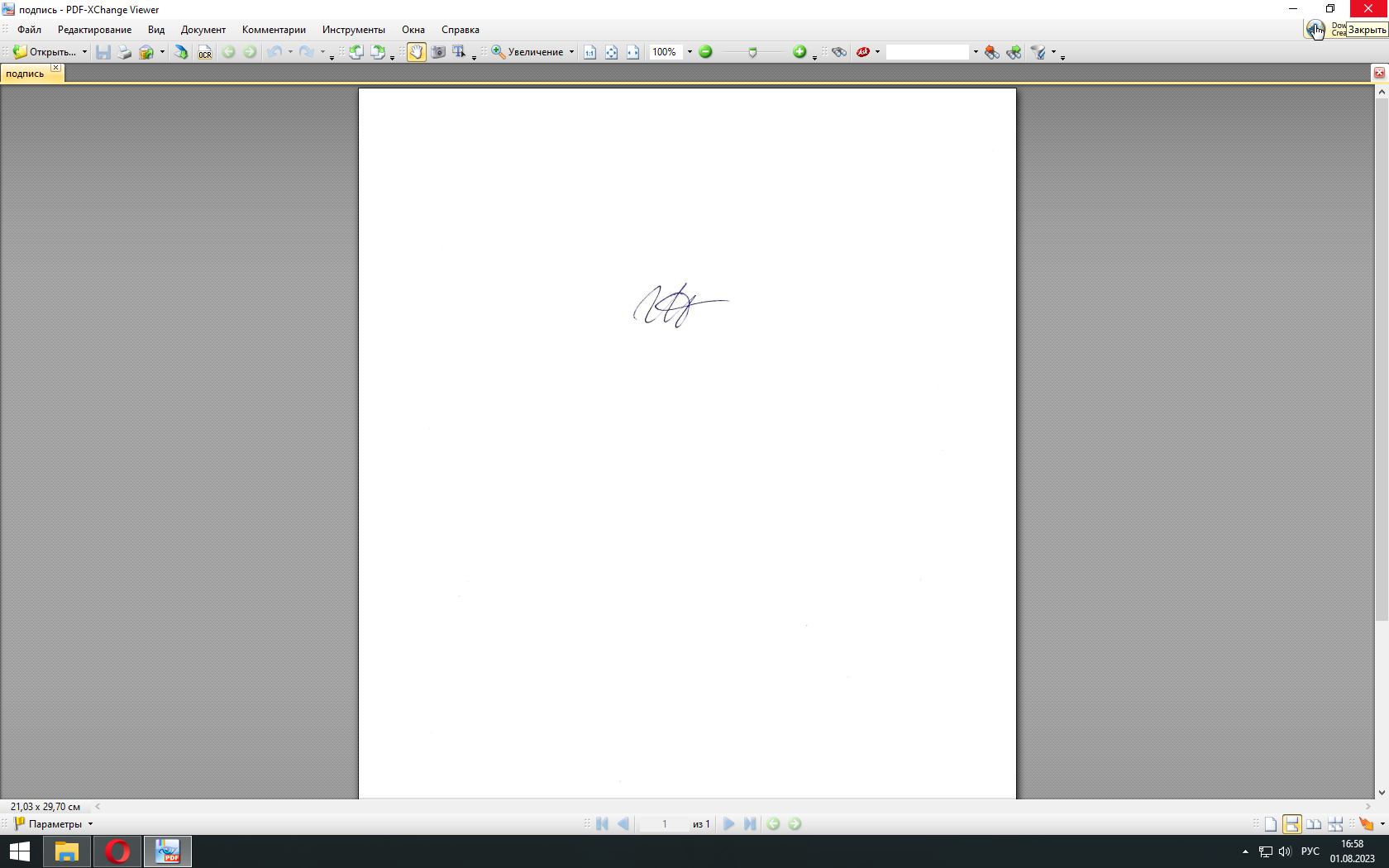 Г.В. Никишина01 августа 2023 года№ п/пНаименование разделаСтр. 1.Пояснительная записка32.Тематическое планирование программы «По дороге к Азбуке»103.Содержание рабочей модульной программы114.Планируемые результаты освоения Программы14№п/пТемаКоличество часовКоличество часовКоличество часов№п/пТемаВсегоТеорияПрактикаЛексическая работа1266Развитие грамматического строя устной речи844Развитие связной речи1266Развитие фонематического слуха,звуковой культуры речи1266Всего по программе442222№п/пТемаКоличество часовКоличество часовКоличество часов№п/пТемаВсегоТеорияПрактикаРазвитие связной речи1266Лексическая работа844Развитие звуковой культуры речи и фонематического слуха1266Обучение звуко-слоговому анализу1266Всего по программе442222№п/пТемаКоличество часовКоличество часовКоличество часов№п/пТемаВсегоТеорияПрактикаЛексическая и грамматическая работа201010Развитие связной речи1688Развитие звуковой культуры речи и фонематического слуха201010Обучение звуко-слоговому анализу221012Всего по программе442222